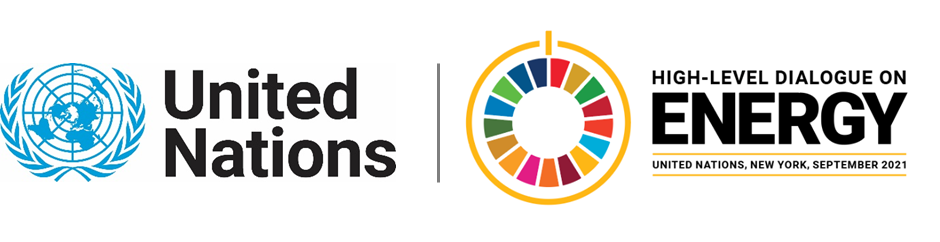 MINISTERIAL THEMATIC FORUMS Side Event:Panama’s Energy Transition: Energy Compacts to Enhance Climate AmbitionOrganized by Rosilena Lindo14.00 - 15.15 Thursday 24 JunePresent Panama Energy Compacts Portfolio from the Governmental, private sector, civil society and youth.https://us02web.zoom.us/webinar/register/WN_LDSbTCXESMi6oMs4QeUtxwRosilena Lindo, rlindo@energia.gob.pa